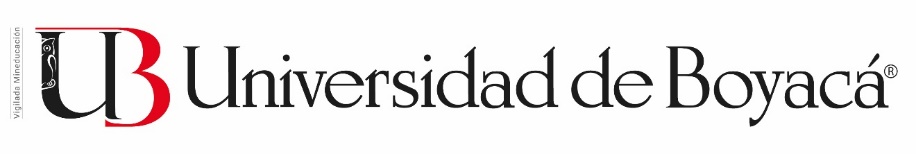 ADQUISICIONES BIBLIOGRÁFICAS 2019- FACULTAD DE CIENCIAS JURÍDICAS Y SOCIALES12T.  33 V.CANTIDADAUTORTITULOEDITORIALAÑOPROGRAMASEDE2PEDRO LAFONT PIANETTADERECHO DE SUCESIONES. TOMOS I. 10ª ed.EDICIONES DEL PROFESIONAL2017DERECHO Y CIENCIAS POLÍTICASSG4PEDRO LAFONT PIANETTADERECHO DE SUCESIONES. TOMOS I. 10ª ed.EDICIONES DEL PROFESIONAL2017DERECHO Y CIENCIAS POLÍTICASTJ2IGNACIO CADAVID GÓMEZDERECHO LABORAL INDIVIDUAL COLOMBIANO 2015U. DE MEDELLÍN2015DERECHO Y CIENCIAS POLÍTICASTJ1OSTAU DE LAFONT DE LEON, FRANCISCO RAFAELEL DERECHO INTERNACIONAL LABORAL. COLECCIÓN IUS LABORAL 2U. CATÓLICA2015DERECHO Y CIENCIAS POLÍTICASSG1OSTAU DE LAFONT DE LEON, FRANCISCO RAFAELEL DERECHO INTERNACIONAL LABORAL. COLECCIÓN IUS LABORAL 2U. CATÓLICA2015DERECHO Y CIENCIAS POLÍTICASTJ3RICHARD FORDEL PERIODISTA DEPORTIVOANAGRAMA2016COMUNICACIÓN SOCIALTJ1SCHROTT, ROSAESCRIBIENDO SERIES DE TELEVISIÓNMANANTIAL2014COMUNICACIÓN SOCIALTJ2HOYOS, JUAN JOSÉLA PASIÓN DE CONTAR. EL PERIODISMO NARRATIVO EN COLOMBIA 1.638-2000U. ANTIOQUIA2009COMUNICACIÓN SOCIALTJ1OLGA BEHARLA PAZ NO SE RINDE. CRÓNICAS Y MEMORIAS DE LOS ACUERDOS EN LA HABANA.U. DISTRITAL FRANCISCO JOSÉ DE CALDAS2018COMUNICACIÓN SOCIALTJ1AGUDELO GIRALDO, OSCAR ALEXIS Y OTROSLÓGICA APLICADA AL RAZONAMIENTO DEL DERECHO. 2ª ed.U. CATÓLICA2017DERECHO Y CIENCIAS POLÍTICASTJ1AGUDELO GIRALDO, OSCAR ALEXIS Y OTROSLÓGICA APLICADA AL RAZONAMIENTO DEL DERECHO.  2ª ed. U. CATÓLICA2017DERECHO Y CIENCIAS POLÍTICASSG2HORACIO CRUZ TEJADANUEVAS TENDENCIAS DEL DERECHO PROBATORIO. 2ª ed.U. DE LOS ANDES2015DERECHO Y CIENCIAS POLÍTICASTJ2ESPINOSA QUINTERO, LEONARDOTEORÍA GENERAL DE LAS SOCIEDADES COMERCIALES. 3ª ed. U. SERGIO ARBOLEDA2008DERECHO Y CIENCIAS POLÍTICASTJ3HUERTAS DÍAZ,   OMAR . ET. AL.COLOMBIA ANTE LA CORTE INTERAMERICANA DE DERECHOS HUMANOSGRUPO EDITORIAL IBAÑEZ2006DERECHO Y CIENCIAS POLÍTICASTJ3HUERTAS DÍAZ,   OMAR . ET. AL. COLOMBIA ANTE LA CORTE INTERAMERICANA DE DERECHOS HUMANOSGRUPO EDITORIAL IBAÑEZ2006Devuelto 1 ejemplar por defectuoso (paginación incorrecta)DERECHO Y CIENCIAS POLÍTICASSG3SANTIAGO MIR PUINGDERECHO PENAL PARTE GENERALREPPERTOR2016DERECHO Y CIENCIAS POLÍTICASTJ2SANTIAGO MIR PUINGDERECHO PENAL PARTE GENERALREPPERTOR2016DERECHO Y CIENCIAS POLÍTICAS SG